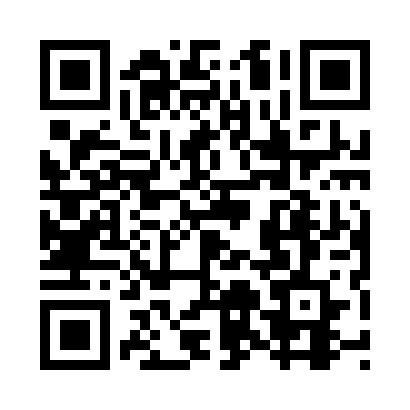 Prayer times for Copperas Gap, Arkansas, USAWed 1 May 2024 - Fri 31 May 2024High Latitude Method: Angle Based RulePrayer Calculation Method: Islamic Society of North AmericaAsar Calculation Method: ShafiPrayer times provided by https://www.salahtimes.comDateDayFajrSunriseDhuhrAsrMaghribIsha1Wed5:036:191:084:527:579:142Thu5:016:181:084:527:589:153Fri5:006:171:084:527:599:164Sat4:596:161:084:527:599:175Sun4:586:151:084:538:009:186Mon4:566:141:074:538:019:197Tue4:556:131:074:538:029:208Wed4:546:121:074:538:039:219Thu4:536:121:074:538:039:2210Fri4:526:111:074:538:049:2311Sat4:516:101:074:538:059:2412Sun4:506:091:074:538:069:2613Mon4:486:081:074:538:079:2714Tue4:476:071:074:548:079:2815Wed4:466:071:074:548:089:2916Thu4:456:061:074:548:099:3017Fri4:446:051:074:548:109:3118Sat4:436:051:074:548:109:3219Sun4:436:041:074:548:119:3320Mon4:426:031:074:548:129:3421Tue4:416:031:084:548:139:3522Wed4:406:021:084:558:139:3623Thu4:396:021:084:558:149:3724Fri4:386:011:084:558:159:3825Sat4:386:011:084:558:169:3926Sun4:376:001:084:558:169:3927Mon4:366:001:084:558:179:4028Tue4:365:591:084:568:189:4129Wed4:355:591:084:568:189:4230Thu4:355:581:094:568:199:4331Fri4:345:581:094:568:209:44